コロナで営収激減、タクシー・バスの危機労働組合に入って生活を守ろう　新型コロナウイルスの影響で、タクシーやバスの営業収入は激減しています。歩合給のタクシー労働者の賃金は、とても生活できないほど下がってしまいました。　このため、多くの会社で、計画的に休業して労働者の雇用と生活を守ろうとしてきました。休業に対しては、政府の雇用調整助成金が支払われ、臨時休車制度で車両維持の負担も軽減されます。一部休業すれば、仕事をした人の営業収入も一程度回復します。休業計画が立てられましたか？休業手当は支払われていますか？　労働組合のある職場では、誰が、いつ休業するのか、休業手当はいくら払うのかといったことを労働者と会社が話し合って決めています。　しかし、労働組合のない職場では、そもそ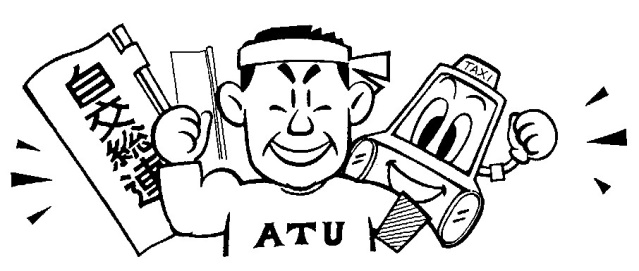 も休業もしなかったり、休業する人や期間も会社が勝手に決め、休業手当も低く抑えられてしまっています。　休業手当は、支給した分の100％が国から助成されます（解雇していない中小企業の場合）。ですから、高くしても会社の負担が増えるわけではありません。ところが、会社によっては、労基法の最低基準である平均賃金の60％しか払わないというところもあります。　国の助成策は今年６月から改善され、100％助成、１日１人の上限は１万5000円になりました。さかのぼって適用されますから、すでに低い休業手当で支払ったところでも、再交渉して高くすることができます。あなたも自交総連の仲間に　自交総連の東京の組合では、会社の全従業員への退職強要を撤回させ、事業の再開をかちとりました。福岡では新たに組合を結成して会社と交渉し、平均賃金の100％の休業手当支給をかちとりました。　組合がなければ、そういう交渉はできません。組合づくりのお手伝いをします。一人で入れる組合もあります。ぜひ自交総連に入って、力を合わせて生活を守りましょう。あなたの会社、ちゃんと守っていますか？雇用調整助成金は支払った休業手当の100％が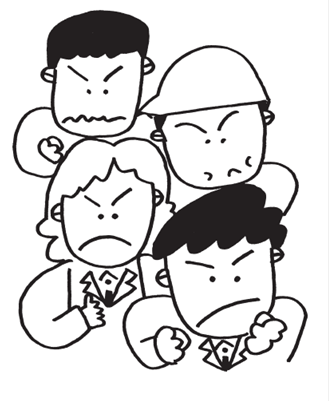 会社に助成されます（中小企業）こんな制度も利用できます各都道府県の最低賃金額（１時間当たり、円、2020.10～2021.9）自 交 総 連（本部）〒110-0003　東京都台東区根岸2-18-2-201　　Tel.03-3875-8071　メール info@jikosoren.jp　　ホームページ　自交総連　←検索！ご相談はお気軽に（秘密厳守）最低賃金　タクシーでどんなに売上が下がったとしても、働いた時間に応じて最低賃金が支払われなければなりません。最低賃金は、１時間当たり792～1013円（下記参照）です。　休業もせず、最低賃金も支払わないのは違法です。　違法行為やおかしなやり方でも、労働者が黙って従ってしまえば、それがまかり通ってしまいます。　一人ではなかなか会社に意見を言ったり、交渉したりできません。　労働組合に入って、労働組合として要求、交渉しましょう。一人でも入れる労働組合もあります。解　　雇退職強要　解雇は客観的・合理的な理由がなければ無効です。コロナで経営が苦しいというだけでは合理的な理由になりません。　「会社が大変だから、退職合意書にサインをしてほしい」などと言われて、合意してしまうと辞めたことにされてしまいます。サインをしないで労働組合に相談してください。　違法行為やおかしなやり方でも、労働者が黙って従ってしまえば、それがまかり通ってしまいます。　一人ではなかなか会社に意見を言ったり、交渉したりできません。　労働組合に入って、労働組合として要求、交渉しましょう。一人でも入れる労働組合もあります。感染防止防護スクリーンの設置、車内換気、消毒、乗務員のマスク着用、乗客へのマスク・換気などへの理解と協力よびかけなど、業界団体・国交省がガイドラインを設けています。ちゃんと守られるようにしましょう。　違法行為やおかしなやり方でも、労働者が黙って従ってしまえば、それがまかり通ってしまいます。　一人ではなかなか会社に意見を言ったり、交渉したりできません。　労働組合に入って、労働組合として要求、交渉しましょう。一人でも入れる労働組合もあります。労災補償業務又は通勤に起因してコロナウイルス感染症を発症した場合には、労災保険給付の対象となります。　違法行為やおかしなやり方でも、労働者が黙って従ってしまえば、それがまかり通ってしまいます。　一人ではなかなか会社に意見を言ったり、交渉したりできません。　労働組合に入って、労働組合として要求、交渉しましょう。一人でも入れる労働組合もあります。雇用調整助成金の特例（12月31日まで適用）事業活動が縮小（１か月５％以上低下）した事業者が、一時的な雇用調整（休業、教育訓練または出向）を実施することによって、従業員の雇用を維持した場合に、支払った休業手当に対し助成されます。助成率は中小企業4/5、大企業2/3、解雇をしない場合は中小10/10、大企業3/4、上限15000円/日（教育訓練加算中小2400円、大企業1800円）休業支援金・給付金（労働者が申請。対象は中小企業）会社から休業手当が支払われない場合、休業前賃金の８割（日額上限11,000 円）を休業実績に応じて支給。生活福祉資金特例貸付①休業で一時的な資金が必要な人、②失業し生活の立て直しが必要な人に、上限20万円貸付、無利子、２年以内に返済。償還時に、なお所得の減少が続く住民税非課税世帯の償還は免除されます。申請窓口は市区町村の社会福祉協議会。持続化給付金（会社が申請するもの。個人タクシーには適用になります）１月以降どの月でも売上げが半分以下に減少している場合、減収分の12か月分を上限に現金を給付（金額の上限は中小企業200万円、個人事業主100万円）。北海道861茨　城851新　潟831静　岡885奈　良838徳　島796熊　本793青　森793栃　木854富　山849愛　知927和歌山831香　川820大　分792岩　手793群　馬837石　川833三　重874鳥　取792愛　媛793宮　崎793宮　城825埼　玉928福　井830滋　賀868島　根792高　知792鹿児島793秋　田792千　葉925山　梨838京　都909岡　山834福　岡842沖　縄792山　形793東　京1013長　野849大　阪964広　島871佐　賀792福　島800神奈川1012岐　阜852兵　庫900山　口829長　崎793